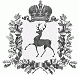 АДМИНИСТРАЦИЯ ШАРАНГСКОГО МУНИЦИПАЛЬНОГО РАЙОНАНИЖЕГОРОДСКОЙ ОБЛАСТИПОСТАНОВЛЕНИЕот 09.10.2020	N 408Об изменении вида разрешенногоиспользования земельного участкаВ соответствии со ст. 37 Градостроительного кодекса Российской Федерации, администрация Шарангского муниципального района п о с т а н о в л я е т: Вид разрешенного использования земельного участка площадью 501+/-7.83 кв.м., кадастровый номер 52:10:0120009:179, по адресу: Российская Федерация, Нижегородская область, Шарангский муниципальный район, сельское поселение Черномужский сельский совет, деревня Макарково, земельный участок 23А – «здравоохранение» изменить на «для индивидуального жилищного строительства».Глава администрации	О.Л.Зыков